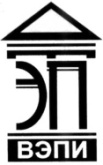 Автономная некоммерческая образовательная организациявысшего образования«Воронежский экономико-правовой институт»(АНОО ВО «ВЭПИ»)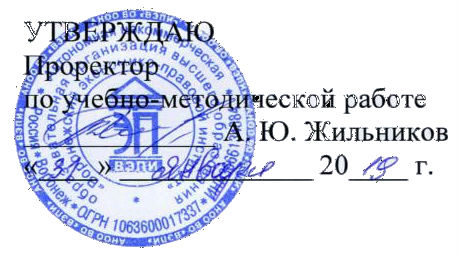 ФОНД ОЦЕНОЧНЫХ СРЕДСТВ ПО ДИСЦИПЛИНЕ (МОДУЛЮ)	Б1.В.ДВ.01.02 Делопроизводство	(наименование дисциплины (модуля))	38.03.02. Менеджмент	(код и наименование направления подготовки)Направленность (профиль) 	Менеджмент организации		(наименование направленности (профиля))Квалификация выпускника 	Бакалавр		(наименование квалификации)Форма обучения 	Очная, заочная		(очная, очно-заочная, заочная)Рекомендован к использованию Филиалами АНОО ВО «ВЭПИ»	Воронеж2019Фонд оценочных средств по дисциплине (модулю) рассмотрен и одобрен на заседании кафедры менеджмента, год начала подготовки – 2019.Протокол заседания от « 18 »  января  2019 г. №  6Фонд оценочных средств по дисциплине (модулю) согласован со следующими представителями работодателей или их объединений, направление деятельности которых соответствует области профессиональной деятельности, к которой готовятся обучающиеся: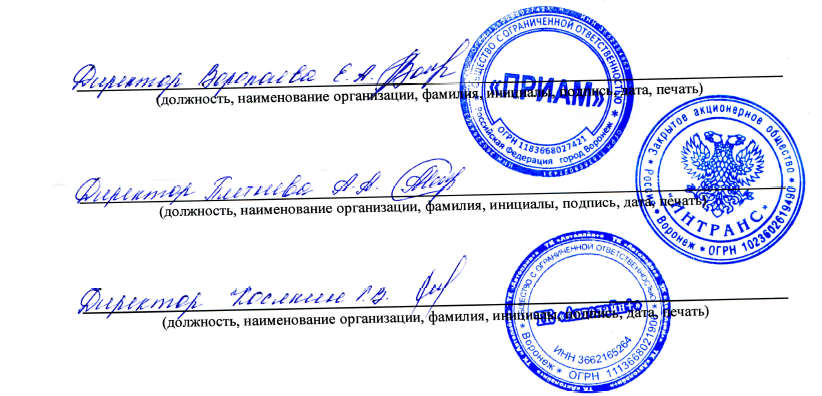 Заведующий кафедрой                                                                  И. В. Куксова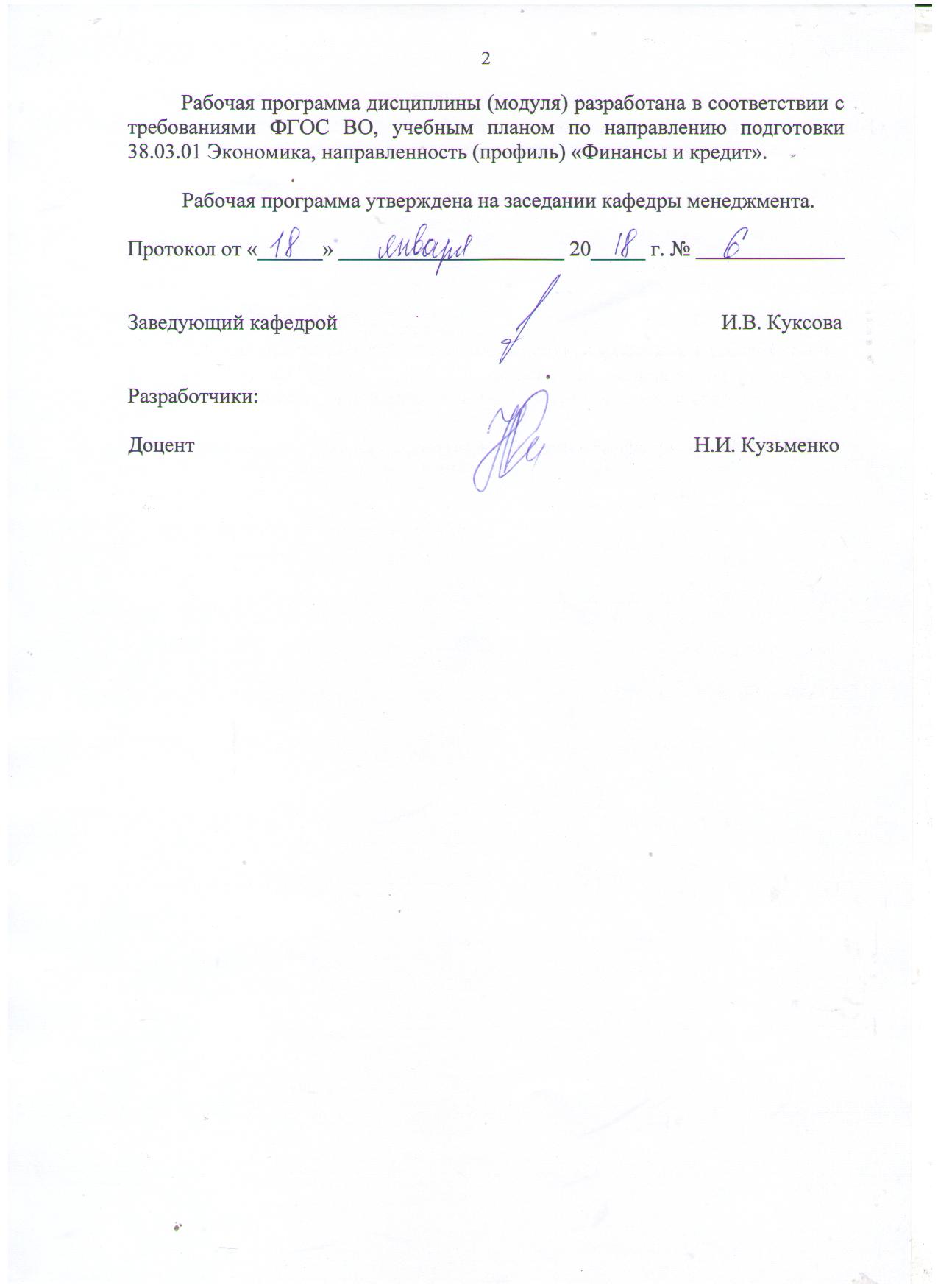 Разработчики:Доцент                                                                              Н. И. Кузьменко 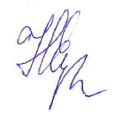 1. Перечень компетенций с указанием этапов их формирования в процессе освоения ОП ВОЦелью проведения дисциплины Б1.В.ДВ.01.02 «Делопроизводство»  является достижение следующих результатов обучения:В формировании данных компетенций также участвуют следующие дисциплины (модули), практики и ГИА образовательной программы 
(по семестрам (курсам) их изучения):- для очной формы обучения:- для заочной формы обучения:Этап дисциплины (модуля) Б1.В.ДВ.01.02 «Делопроизводство»  в формировании компетенций соответствует:- для очной формы обучения – 2  семестру;- для заочной формы обучения –  1 курсу.2. Показатели и критерии оценивания компетенций на различных этапах их формирования, шкалы оцениванияПоказателями оценивания компетенций являются следующие результаты обучения:Порядок оценки освоения обучающимися учебного материала определяется содержанием следующих разделов дисциплины (модуля):Критерии оценивания результатов обучения для текущего контроля успеваемости и промежуточной аттестации по дисциплинеШкала оценивания индивидуального заданияШкала оценивания рефератаШкала оценивания контрольной работыКритерии оценивания ответа на билет:	Критерии «зачтено»: 		- даны исчерпывающие и обоснованные ответы на все поставленные вопросы, правильно и рационально решены соответствующие задачи;в ответах выделялось главное;ответы были четкими и краткими, а мысли излагались в логической последовательности;показано умение самостоятельно анализировать факты, события, явления, процессы в их взаимосвязи;показаны знания, умения и владения по компетенциям дисциплины Критерии «не зачтено» - обучающийся не демонстрирует знания, умения и навыки по компетенциям дисциплины.3. Типовые контрольные задания или иные материалы, необходимые для оценки знаний, умений, навыков и (или) опыта деятельности, характеризующих этапы формирования компетенцийПримерные темы рефератовИстория делопроизводства в РоссииИстория делопроизводства в ЕвропеЯзык служебного документаИнтернациональное и национальное в служебном документеТипичные ошибки в языке и стиле документовЭлектронное делопроизводствоСистемы автоматизации делопроизводстваМетоды совершенствования документооборотаОсобенности работы с кадровыми документами.Система хранения кадровых документовДеловая перепискаМеждународная перепискаТенденции развития современного делопроизводстваОсновные функциональные системы документации в РФОсновные виды документной деятельностиИнформация в управленческой деятельностиУправление документациейОрганизация информационно-поисковых систем по документам учрежденияФункционирование службы документационного обеспечения управления в организацииОпределение ценности документов и документной информацииОформление трудового договораРабота с письменными обращениями гражданПодготовка документов для зарубежных партнёроврабочее место секретаря в современных условиях условия труда работников службы ДОУПример индивидуальных заданийЗаполните таблицу. Впишите виды документов относительно периодовОпределите, чем знаменательны даты: 23 марта 1840 г., 27 февраля 1720 г., 1868 г.Используя ГОСТ Р 51141 — 98 «Делопроизводство и архивное дело», вставьте пропущенные слова в определения. 	а) Документ — это зафиксированная на материальном носителе ____________ с реквизитами, позволяющими ее идентифицировать. 	б) Процесс создания документов в соответствии с установленными требованиями называется _____________ . 	в) Делопроизводство — отрасль деятельности, обеспечивающая __________ и ___________ работы с официальными документами. 	г) Как дословно переводится слово «делопроизводство»?Пример контрольных работКонтрольная работа №1.На основе предложенных сведений спроектируйте бланк для письма, общий бланк, бланк должностного лица, бланк конкретного вида документа (недостающие реквизиты придумайте сами): − Министерство образования РФ, - Южно-Уральский институт экономики и права; − ЗАО «Форт-Электроникс», 454000, г. Челябинск, ул. Энтузиастов, 45, тел./факс 265-98-76, ОГРН, ОКПО, ИНН/КПП; − Акционерное общество «Атомпромкомплекс», служба документационного обеспечения управления.Контрольная работа №2.Составьте и оформите утверждение. 1. Должностным лицом: а) генеральным директором АО «Реал» С.А.Петровым; б) директором школы № 125 В.П.Комаровым. 2. Изданием распорядительного документа: а) приказом директора ПУ-63 от 05.04.2019 № 37; б) протоколом собрания акционеров от 15.04.2019 № 8Контрольная работа № 3.Определите, какие ошибки допущены в следующих фразах, исправьте их:1. На собрании речь велась о нарушении графика выпуска продукции. 2. Вам следует обратить внимание на следующие факты… 3. Вы должны нам помочь в установке нового оборудования.Перечень вопросов к зачётуОсновные понятия делопроизводстваЦели, задачи и принципы делопроизводстваФункции документаСистема документацииКлассификация документовСредства и способы документированияСистема электронного документооборотаКультура деловой письменной речиТребования к оформлению реквизитов документаРедактирование текста служебного документаНормативно-правовое и методическое обеспечение делопроизводстваТребования к бланкам документовОформление организационной документацииОформление распорядительной документацииОформление справочно-информационной и справочно-аналитической документацииДокументационное обеспечение кадровой работыОрганизация документооборотаОрганизация контроля исполнения документовСовременные информационные технологии в делопроизводствеНормативно-методическое и правовое обеспечение стандартизации и автоматизации делопроизводстваПрием и обработка входящих документовРабота с исходящими документамиРассмотрение документов руководством (резолюция)Анализ документооборотаРабота с конфиденциальными документамиОформление приказов и распоряжений по основной деятельностиОформление постановленийОформление актовОформление протоколовОформление докладных записокОформление служебных записокОформление объяснительных записокОформление писемОформление справокОформление заявленийОформление трудовых книжекОформление финансовой документацииОформление документов по снабжению и сбытуФункционирование службы документационного обеспечения управления в организацииУправление документацией4. Методические материалы, определяющие процедуры оценивания знаний, умений, навыков и (или) опыта деятельности, характеризующих этапы формирования компетенцийЗачет служит формой проверки выполнения обучающимися освоения учебного материала дисциплины (модуля), в соответствии с утвержденными программами и оценочными материалами.Результаты сдачи зачета оцениваются по шкале: «зачтено», «не зачтено».В целях поощрения обучающихся за систематическую активную работу на учебных занятиях и на основании успешного прохождения текущего контроля и внутрисеместровой аттестации допускается выставление зачетной оценки без процедуры сдачи зачета.Зачет принимается педагогическими работниками в соответствии с закрепленной учебной нагрузкой на учебный год. В случае отсутствия по объективным причинам педагогического работника, принимающего зачет, заведующий кафедрой поручает его проведение педагогическому работнику, имеющему необходимую квалификацию. Результаты зачета заносятся в зачетно-экзаменационную ведомость. Если обучающийся не явился на зачет, в ведомости напротив фамилии обучающегося делается запись «не явился». Неявка на зачет без уважительной причины приравнивается к оценке «не зачтено».В зачетную книжку выставляется соответствующая оценка, полученная обучающимся. Заполнение зачетной книжки до внесения соответствующей оценки в ведомость не разрешается. Оценка «не зачтено» в зачетную книжку не ставится.Зачетно-экзаменационная ведомость сдается в деканат в день проведения зачета. 5. Материалы для компьютерного тестирования обучающихся в рамках проведения контроля наличия у обучающихся сформированных результатов обучения по дисциплинеОбщие критерии оцениванияВариант 1Номер вопроса и проверка сформированной компетенцииКлюч ответовЗадание № 1Основная часть протокола строится по схеме:Ответ:1. слушали, выступили, голосовали, постановили (решили)2. слушали, выступили, постановили (решили)3. слушали, голосовали, постановили (решили)Задание № 2Докладная записка:Ответ:1. это документ, в котором передаются сведения, необходимые вышестоящему руководителю2. это документ, адресованный вышестоящему руководителю, содержащий обязательное изложение какого-либо вопроса с выводами и предложениями составителя3. это документ, адресованный вышестоящему руководителю с информациейЗадание № 3Документ, который создается и оформляется секретарем в результате проведения производственного совещания у руководителя:Ответ:1. полный протокол2. краткий протокол3. распоряжение4. решениеЗадание № 4Руководитель структурного подразделения обоснует свои  предложения для руководства фирмы по расширению отдела в документе:Ответ:1. в письме2. в решении3. в докладной записке4. в справкеЗадание № 5Информацию о правах, обязанностях и функциях работника содержит:Ответ:1. трудовой контракт2. трудовой договор3. приказ о приеме на работу4. должностная инструкцияЗадание № 6Фонд заработной платы организации определяется:Ответ:1. в штатной численности2. в штатном расписании3. в уставе4. в приказеЗадание № 7Заявление адресуется:Ответ:1. на имя руководителя организации2. на имя начальника отдела кадров3. на имя руководителя структурного подразделения4.на имя заместителя руководителя организации Задание № 8Имеет ли юридическую силу протокол, где не указано количество присутствующих:Ответ:1. Да, если он подписан председателем и секретарем2. Да, если это краткий протокол3. НетЗадание № 9Датой должностной инструкции является:Ответ:1. дата ее составления2. дата ее подписания руководителем структурного подразделения3. дата ее утверждения руководителем организацииЗадание № 10В какой последовательности оформляется вводная часть протокола:Ответ:1. председатель2. секретарь3. приглашены4. повестка дня5. присутствовалиПорядок: 1, 2, 4, 5, 3Задание № 11Документооборот - это:Ответ:1. фиксация факта создания или поступления документа путем проставления на нем индекса с последующей записью необходимых сведений о документе в регистрационном журнале2. движение документов в организации с момента их создания или получения до  завершения исполнения или отправления3. совокупность документов, содержащих наиболее полные сведения о работнике и его трудовой деятельностиЗадание №12Датой протокола считается дата:Ответ:1. Подписания протокола председателем2. Окончательное оформление документа3. Дата проведения собранияЗадание № 13Экспертиза ценности документов проводится с целью:Ответ:1. учета документов в организации2. отбора документов на архивное хранение и установления сроков их хранения3. контроля при работе с документами в организации Задание № 14Руководителем организации не утверждаются документы:Ответ:1. положения о структурных подразделениях 2. должностные инструкции3. штатное расписание4. протоколыЗадание № 15Краткое изложение содержания документа формулируется в реквизите:Ответ:1. текст документа2. заголовок к тексту 3. резолюция4. здесь нет правильного ответаЗадание № 16Вносить изменения в штатное расписание можно в год:Ответ:1. один раз2. два раза3. ограничения на этот счет законодательством не установлены4. изменять его в течение года нельзяЗадание № 17Нужно ли вносить в трудовую книжку запись о переименовании организации:Ответ:1. нужно2. не нужно3. на усмотрение работодателя4. нужно только если организация при этом сменила организационно-правовую форму5. нужно только тем работникам, которые увольняются из организацииЗадание № 18При заключении трудового договора гражданин, поступающий на работу, не должен предъявлять работодателю:Ответ:1. свидетельство о рождении ребенка2. паспорт3. страховое свидетельство государственного пенсионного страхования4. трудовую книжку5. военный билетЗадание № 19Раздел трудовой книжки «Сведения о работе» разбит на:Ответ:1. 3 графы2. 4 графы3. 6 граф4. 1 графуЗадание № 20В унифицированной форме личной карточки работника (№ Т-2) нет графы:Ответ:1. гражданство2. состав семьи3. состояние в браке4. национальность5. место рожденияВариант 2Номер вопроса и проверка сформированной компетенцииКлюч ответовЗадание № 1График отпусков подписывает:Ответ:1. руководитель организации2. руководитель кадровой службы3. начальник юридического отдела4. руководитель кадровой службы и руководители подразделенийЗадание № 2Как изменить фамилию на титульном листе трудовой книжки, если сотрудница поменяла фамилию в связи с вступлением в брак:Ответ:1. фамилию исправлять не надо2. выдать сотруднице вкладыш к трудовой книжке и вписать туда новую фамилию3. заштриховать прежнюю фамилию корректирующей жидкостью и написать новую4. рядом с прежней фамилией написать новую в скобках5. зачеркнуть прежнюю фамилию одной чертой, а рядом написать новуюЗадание № 3Вкладыш к трудовой книжке следует прикрепить:Ответ:1. приклеить2. вшить нитками3. приколоть степлером4. приколоть канцелярскими скрепками5. вложить в середину книжки без прикрепленияЗадание № 4Перечень материалов, помещенных в дело, называется:Ответ:1. лист-заверитель дела2. номенклатура дел3. внутренняя опись4. оглавлениеЗадание № 5Соглашение работодателя и работников, которое устанавливает дополнительные гарантии для сотрудников и их ответные обязательства по отношению к работодателю, называется:Ответ:1. трудовой договор2. гражданско-правовой договор3. должностная инструкция4. коллективный договорЗадание № 6Если заболел внутренний совместитель, то в табеле учета рабочего времени ставится:Ответ:1. и по основной должности, и по совместительству буквенный код Б 2. по основной должности код Б, а по совместительству – код ПР3. по основной должности код ПР, а по совместительству – код Б4. и по основной должности, и по совместительству код ДОЗадание № 7Выберите наиболее полный список оформляемых документов, если работник переводится в другой отдел по инициативе прежнего руководителя:Ответ:1. заявление от работника с просьбой о переводе, дополнительное соглашение к трудовому договору, приказ по форме № Т-5, трудовая книжка, личная карточка2. предложение работнику о переводе, представление о переводе в адрес руководителя организации от непосредственного руководителя работника, дополнительное соглашение к трудовому договору, приказ по форме № Т-5, трудовая книжка, личная карточка3. дополнительное соглашение к трудовому договору, приказ по форме № Т-5А, трудовая книжка, личная карточка4. заявление от работника с согласием на перевод, дополнительное соглашение к трудовому договору, приказ по форме № Т-5А, трудовая книжка, личная карточкаЗадание № 8Работодатель не обязан продлевать ежегодный оплачиваемый отпуск, если во время отпуска работник:Ответ:1. заболел и лежал в больнице2. был направлен на военные сборы3. работал в качестве члена избирательной комиссии4. ухаживал за заболевшим членом семьи5. участвовал в суде в качестве присяжного заседателяЗадание № 9Дополнительный оплачиваемый отпуск может предоставляться:Ответ:1. только в календарных днях2. только в рабочих днях3. в календарных и рабочих днях4. в любых единицах на усмотрение работодателяЗадание № 10Сколько исправлений допускается на бланке листка нетрудоспособности:Ответ: 1. исправления в листок нетрудоспособности вносить нельзя2. не более одного3. таких ограничений законодательство не содержит4. не более двухЗадание № 11Можно ли наградить сотрудника денежной премией, если незадолго до этого на него наложили дисциплинарное взыскание:Ответ:1. можно2. можно, но сначала нужно приказом снять дисциплинарное взыскание3. нельзя4. нельзя в течение года со дня наложения дисциплинарного взысканияЗадание № 12Нельзя уволить в связи с утратой доверия:Ответ:1. кассира2. продавца3. бухгалтера4. заведующего складомЗадание № 13Перевод к другому работодателю отражается в трудовой книжке работника:Ответ:1. двумя записями – об увольнении с прежней работы и о приеме на новую2. записью о переводе на новую работу3. записями о переводе и приеме на новую работу4. никак не отражаетсяЗадание № 14ОКИН, ОКСО, ОКПДТР и ОКАТО понадобятся вам при заполнении:Ответ:1. трудового договора2. приказа о приеме на работу3. личной карточки4. трудовой книжкиЗадание № 15Должен ли работодатель - физическое лицо вести трудовые книжки на своих работников:Ответ:1. безусловно должен2. не должен3. должен, если он является индивидуальным предпринимателем4. на усмотрение работодателяЗадание № 16Прогулом считается:Ответ:1. отсутствие работника на рабочем месте в течение пяти часов подряд2. отсутствие работника на рабочем месте без уважительных причин в течение всего рабочего дня или смены3. отсутствие работника на рабочем месте без уважительных причин в течение половины рабочего дня или смены4. отсутствие работника на рабочем месте в течение двух часов подрядЗадание № 17Какие органы (лица) обязательно должны дать согласие на увольнение работника, не достигшего 18 лет, в связи с сокращением штата: Ответ:1. родители работника2. прокурор3. Комиссия по делам несовершеннолетних и защите их прав4. служба занятости5. военкоматЗадание № 18Оформлять расторжение трудового договора в период временной нетрудоспособности работника разрешается при увольнении:Ответ:1. за прогул2. в связи с несоответствием работника занимаемой должности3. по инициативе работника4. по сокращению штатаЗадание № 19Записи в трудовой книжке допускается делать:Ответ:1. шариковой ручкой2. карандашом3. капиллярной ручкой4. фломастеромЗадание № 20По запросам граждан и организаций архив выдает:Ответ:1. архивные приказы2. архивные справки3. архивные договоры4. архивные записки
Вариант 3Номер вопроса и проверка сформированной компетенцииКлюч ответовЗадание № 1Для оформления командировки понадобятся унифицированные формы:Ответ:1. № Т-12. № Т-53. № Т-94. № Т-6Задание № 2Для оформления отпуска понадобятся унифицированные формы:Ответ:1. № Т-12. № Т-53. № Т-94. № Т-6Задание № 3Для каких кадровых приказов не существует законодательно закрепленных унифицированных форм:Ответ:1. о совмещении должностей2. о приеме работника на работу3. о прекращении (расторжении) трудового договора с работником (увольнении) 4. о поощрении работникаЗадание № 4Приказы по основной деятельности:Ответ:1. о приеме работника на работу2. об утверждении штатного расписания3. о перемещении4. о направлении работника в командировкуЗадание № 5Какие локальные акты работодателя с точки зрения закона являются обязательными:Ответ:1. штатное расписание2. инструкция по кадровому делопроизводству3. положение о структурных подразделениях4. положение об аттестации5. коллективный договорЗадание № 6Когда утверждается график отпусков на очередной год:Ответ:1. 1 декабря2. За две недели до наступления нового календарного года3. В первый рабочий день нового годаЗадание № 7Когда должен быть извещен работник под роспись о времени начала ежегодного оплачиваемого отпуска:Ответ:1. Не позднее чем за три дня до его начала2. Не позднее чем за неделю до его начала3. Не позднее чем за две недели до его началаЗадание № 8В каких случаях ежегодный оплачиваемый отпуск должен быть продлен:Ответ:1. В случае временной нетрудоспособности работника2. В случае дня рождения3. В случае отсутствия билетов на самолет или поездЗадание № 9При каком условии допускается отзыв работника из отпуска:Ответ:1. По инициативе работодателя2. По инициативе начальника отдела3. Только с письменного согласия работникаЗадание № 10Кого можно отзывать из отпуска:Ответ:1. Главных бухгалтеров2. Работников, занятых на работах с вредными и (или) опасными условиями труда3. Работников моложе 18 летЗадание № 11Если кадровик ошибся при заполнении титульного листа трудовой книжки, то необходимо:Ответ:1. зачеркнуть неверную запись, а рядом написать новую2. списать старый бланк как испорченный и заполнить новый3. продолжать заполнять трудовую книжкуЗадание № 12Если в трудовую книжку внесена неправильная запись, то необходимо: Ответ:1. зачеркнуть неверную запись, а рядом написать правильную2. ничего не предпринимать3. признать неверную запись недействительной и внести верную запись Задание № 13Если работник идёт в очередной оплачиваемый отпуск, а сразу после него в учебный отпуск, то можно ли оба отпуска оформить одним приказом:Ответ:1. да2. да, но в определённых случаях3. нетЗадание № 14Обязательно ли наименование должности (профессии) в трудовой книжке должно соответствовать квалификационным справочникам должностей и профессий:Ответ:1. да2. нет3. обязательно, если по этой должности предусмотрены определённые льготы или ограниченияЗадание № 15Является ли заявление о приёме на работу обязательным документом:Ответ:1. да2. нет3. да в определённых случаяхЗадание № 16Если трудовая книжка работника утеряна нужно:Ответ:1. завести новую2. оформить дубликат3. ничего не делатьЗадание № 17Предоставляется ли отпуск по беременности и родам женщине, которая работает по совместительству:Ответ:1. предоставляется и оплачивается2. предоставляется, но не оплачивается3. вместо него предоставляется отпуск без сохранения заработной платыЗадание № 18Обязательно ли создании на предприятии комиссии по трудовым спорам:Ответ:1. да2. нет3. по требованию работниковЗадание № 19Какие документы предъявляются при приёме на работу по совместительству:Ответ:1. паспорт2. справка о доходах с основного места работы3. письменное согласие работодателя с основного места работыЗадание № 20Номенклатура дел – это:Ответ:1. папка с документами2. план по работе с документами3. систематизированный перечень заголовков дел с указанием сроков их хранения, оформленный в установленном порядкеВариант 4Номер вопроса и проверка сформированной компетенцииКлюч ответовЗадание № 1При составлении графика отпусков:Ответ:1. мнение работника не учитывается2. учитывается мнение всех сотрудников3. учитывается мнение тех сотрудников, которым по закону отпуск предоставляется в удобное для них времяЗадание № 2Сколько времени хранятся личные дела руководителей организации:Ответ:1. не хранятся2. постоянно3. 50 лет4. 75 летЗадание № 3Кто принимает решение об уничтожении кадровых документов:Ответ:1. начальник отдела кадров2. руководитель организации3. экспертная комиссияЗадание № 4Приказы по личному составу группируются в дела:Ответ:1. по видам и хронологии2. по срокам хранения и хронологии3. по видам и срокам храненияЗадание № 5Проверка наличия и состояния документа осуществляется:Ответ:1. один раз в пять лет2. ежегодно3. по мере необходимостиЗадание № 6Работа надомников в нерабочие праздничные дни оплачивается:Ответ:1. в одинарном размере2. в двойном размере 3. не оплачиваетсяЗадание № 7Сотрудник подал заявление об увольнении по собственному желанию, а на следующий день заболел. Двухнедельный срок предупреждения об увольнении подходит к концу, а временная нетрудоспособность ещё не закончилась. В этом случае оформление увольнения сотрудника осуществляется:Ответ:1. по истечении двухнедельного срока, несмотря на то, что временная нетрудоспособность продолжается2. в первый день выхода на работу после закрытия больничного листа3. через две недели после закрытия больничного листа, так как эти две недели сотрудник должен отработатьЗадание № 8Организация ликвидируется. Почти все работники уволены в порядке перевода к другому работодателю, но в организации ещё числятся беременные женщины. Как с ними поступить, чтобы они не потеряли работу:Ответ:1. также уволить переводом по их просьбе или с их согласия к другому работодателю2. уволить в связи с ликвидацией организации, а затем при их согласии принять к другому работодателю3. использовать первый и второй способЗадание № 9Положено ли выходное пособие сотруднику, который увольняется в связи с истечением срока трудового договора:Ответ:1. положено, если это предусмотрено трудовым или коллективным договором2. да3. нетЗадание № 10 Какую статью Трудового Кодекса следует указать в трудовой книжке если сотрудника увольняют в связи с неудовлетворительным результатом испытания:Ответ:1. часть первую статьи 71 2. пункт четвёртый части первой статьи 773. пункт пятый части первой статьи 81Задание № 11Работнику предоставляется учебный отпуск с сохранением заработной платы если:Ответ:1. работник получает второе высшее образование2. работник обучается в ВУЗе на очной форме обучения3. работник имеет высшее образование в другой области, но впервые получает среднее профессиональное образование по другой специальностиЗадание № 12При сокращении численности штата работника следует уведомить за 2 месяца:Ответ:1. в любой форме2. в устной форме3. в письменной форме4. в письменной форме, под росписьЗадание № 13Документы нужно подшивать в дело:Ответ:1. в конце года 2. после их исполнения3. как только появляется документ, относящийся к делу он тут же подшивается в соответствующую папкуЗадание № 14При ликвидации структурного подразделения изменения в штатном расписании вступают в силу:Ответ:1. сразу после принятия решения о ликвидации2. по окончании двух месяцев3. после уведомления работников о ликвидации подразделенияЗадание № 15Продолжительность сверхурочной работы не должна превышать для каждого работника:Ответ:1. 130 часов в год2. четырёх часов в течение двух дней подряд3. двух часов в день4. 500 часов в годЗадание № 16Если в нумерации листов дела произошла ошибка:Ответ:1. стереть ластиком, т. к. листы нумеруются простым карандашом2. воспользоваться корректирующей жидкостью3. зачеркнуть старые номера, а рядом поставить новые4. ничего не предприниматьЗадание № 17Работник в возрасте 17 лет имеет право на очередной оплачиваемый отпуск:Ответ:1. 31 день2. 28 дней3. рассчитывается пропорционально, в зависимости от дня наступления совершеннолетияЗадание № 18Испытание при приёме на работу не устанавливается:Ответ:1. для беременных женщин2. при заключении срочного договора на трёхмесячный срок 3. для лиц избранных на выборную должность на оплачиваемую работуЗадание № 19Если уволенный работник длительное время не является за трудовой книжкой:Ответ:1. направить уведомление о необходимости явиться за трудовой книжкой2. подшить к личному делу и сдать в архив3. хранить до момента явки бывшего сотрудника4. отправить по почтеЗадание № 20Страница, на которой указано количество листов дела, особенности его нумерации, отметки о состоянии:Ответ:1. внутренняя опись2. примечания3. лист-заверитель4. номенклатура делКод компетенцииНаименование компетенцииОК-5способность работать в коллективе, толерантно воспринимая социальные, этнические, конфессиональные и культурные различияОПК-4способность осуществлять деловое общение и публичные выступления, вести переговоры, совещания, осуществлять деловую переписку и поддерживать электронные коммуникацииПК-1владение навыками использования основных теорий мотивации, лидерства и власти для решения стратегических и оперативных управленческих задач, а также для организации групповой работы на основе знания процессов групповой динамики и принципов формирования команды, умение проводить аудит человеческих ресурсов и осуществлять диагностику организационной культурыПК-2владение различными способами разрешения конфликтных ситуаций при проектировании межличностных, групповых и организационных коммуникаций на основе современных технологий управления персоналом, в том числе в межкультурной среде.ПК-8владение навыками документального оформления решений в управлении операционной (производственной) деятельности организаций при внедрении технологических, продуктовых инноваций или организационных измененийНаименование дисциплин (модулей), практик, ГИАЭтапы формирования компетенций по семестрам изученияЭтапы формирования компетенций по семестрам изученияЭтапы формирования компетенций по семестрам изученияЭтапы формирования компетенций по семестрам изученияЭтапы формирования компетенций по семестрам изученияЭтапы формирования компетенций по семестрам изученияЭтапы формирования компетенций по семестрам изученияЭтапы формирования компетенций по семестрам изученияНаименование дисциплин (модулей), практик, ГИА1 сем2 сем3 сем4 сем5 сем6 сем7 сем8 семИностранный языкОПК-4ОПК-4Психология и педагогикаОК-5ПК-2МенеджментПК-1ПК-1Информационные технологии в менеджментеОПК-4ПК-8Управление персоналомОК-5ОПК-4ПК-2Стратегический менеджментПК-1Инновационный менеджментПК-8Антикризисное управление предприятиемПК-8Социальное управление организациейОК-5ПК-1ПК-2ПК-8Теория организацииПК-1Организационное поведениеПК-1ПК-2Документирование управленческой деятельностиОК-5ОПК-4ПК-1ПК-2ПК-8Методы принятия управленческих решенийОК-5ОПК-4ПК-1Оценка эффективности управленческих процессовОК-5ОПК-4ПК-1Тайм-менеджментОК-5ОПК-4ПК-1ПК-2Маркетинг персоналаОК-5ОПК-4ПК-1ПК-2Управление проектамиОПК-4Организационное проектированиеОПК-4Производственная практика (практика по получению профессиональных умений и опыта профессиональной деятельности)ОПК-4ПК-1ПК-2ПК-8ОПК-4ПК-1ПК-2ПК-8Производственная практика (преддипломная практика)ОПК-4ПК-1ПК-2ПК-8Подготовка к сдаче и сдача государственного экзаменаОК-5ОПК-4ПК-1ПК-2ПК-8Защита выпускной квалификационной работы, включая подготовку к процедуре защиты и процедуру защитыОК-5ОПК-4ПК-1ПК-2ПК-8Гражданское население в противодействии распространению идеологии терроризмаПК-2Ценообразование в мировой экономикеОПК-4ПК-8Подготовка публичной защиты ВКРПК-8Наименование дисциплин (модулей), практик, ГИАЭтапы формирования компетенций по курсам изученияЭтапы формирования компетенций по курсам изученияЭтапы формирования компетенций по курсам изученияЭтапы формирования компетенций по курсам изученияЭтапы формирования компетенций по курсам изученияНаименование дисциплин (модулей), практик, ГИА1 курс2 курс3 курс4 курс5 курсИностранный языкОПК-4Психология и педагогикаОК-5ПК-2МенеджментПК-1Информационные технологии в менеджментеОПК-4ПК-8Управление персоналомОК-5ОПК-4ПК-2Стратегический менеджментПК-1Инновационный менеджментПК-8Антикризисное управление предприятиемПК-8Социальное управление организациейОК-5ПК-1ПК-8Теория организацииПК-1Организационное поведениеПК-1ПК-2Документирование управленческой деятельностиОК-5ОПК-4ПК-1ПК-2ПК-8Методы принятия управленческих решенийОК-5ПК-1ОПК-4Оценка эффективности управленческих процессовОК-5ОПК-4ПК-1Тайм-менеджментОК-5ОПК-4ПК-1ПК-2Маркетинг персоналаОК-5ОПК-4ПК-1ПК-2Управление проектамиОПК-4Организационное проектированиеОПК-4Производственная практика (практика по получению профессиональных умений и опыта профессиональной деятельности)ОПК-4ПК-1ПК-2ПК-8ОПК-4ПК-1ПК-2ПК-8Производственная практика (преддипломная практика)ОПК-4ПК-1ПК-2ПК-8Подготовка к сдаче и сдача государственного экзаменаОК-5ОПК-4ПК-1ПК-2ПК-8Защита выпускной квалификационной работы, включая подготовку к процедуре защиты и процедуру защитыОК-5ОПК-4ПК-1ПК-2Гражданское население в противодействии распространению идеологии терроризмаПК-2Ценообразование в мировой экономикеОПК-4ПК-8Подготовка публичной защиты ВКРПК-8Код компетенцииПланируемые результаты обучения (показатели)ОК-5Знать: теории межличностных и деловых коммуникаций с позиции делопроизводстваУметь: работать в команде с позиции  делопроизводстваВладеть: навыками межличностных коммуникаций с позиции делопроизводстваОПК-4Знать: основы делового общения, принципы и методы деловых коммуникаций с позиции делопроизводстваУметь: организовывать переговорный процесс, в том числе с использованием современных средств коммуникации с позиции делопроизводстваВладеть: навыками деловых коммуникаций, методами планирования карьеры с позиции делопроизводстваПК-1Знать: основные теории и концепции взаимодействия людей в организации, включая вопросы мотивации, групповой динамики, командообразования, коммуникаций, лидерства и власти с позиции делопроизводстваУметь: мотивировать персонал для решения стратегических и оперативных управленческих задач, организовать групповую работу, проводить аудит человеческих ресурсов, осуществлять диагностику организационной культуры с позиции делопроизводстваВладеть: методами формирования и поддержания благоприятного психологического климата в организации с позиции делопроизводстваПК-2Знать: основные теории конфликтов, современные технологии управления персоналом с позиции делопроизводстваУметь: проектировать межличностные, групповые и организационные коммуникации, в том числе в межкультурной среде с позиции делопроизводстваВладеть: способами разрешения конфликтных ситуаций, методами анализа и проектирования межличностных, групповых и организационных коммуникаций с позиции делопроизводстваПК-8Знать: основы делопроизводстваУметь: оформлять  решения  с позиции делопроизводства в управлении операционной (производственной) деятельностью организаций при внедрении технологических, продуктовых инноваций или организационных измененийВладеть: навыками оформления управленческих документов в делопроизводстве№ 
п/пНаименование раздела дисциплины (модуля)Компетенции (части компетенций)Критерии оцениванияОценочные средства текущего контроля успеваемостиШкала оценивания1Тема 1. Правовая регламентация документирования кадровой деятельности в организациях различной организационно-правовой формы и органах государственного и муниципального управленияОК-5Полнота изложенияСтепень использования в работе результатов исследований и установленных научных фактовДополнительные знания, использованные при написании работы, которые получены помимо предложенной образовательной программы Уровень владения тематикойЛогичность подачи материалаПравильность цитирования источниковПравильное оформление работы Соответствие реферата стандартным требованиямРеферат«отлично» «хорошо» «удовлетворительно» «неудовлетворительно»2Тема 2. Организация деятельности и структурирование службы управления персоналом в организациях различной организационно-правовой формы и органах государственного и муниципального управленияОПК-4Подбор информационного источника для анализа.Ответы на простые (воспроизведение информации, фактов) вопросы по аналитическому заданию.Ответы на уточняющие вопросы (отвечая на которые нужно назвать информацию, отсутствующей в сообщении, но подразумевающейся)Ответы на оценочные вопросы (отвечая на которые необходимо привести критерии оценки тех или иных событий, явлений, фактов).Наглядность и иллюстративность примеров.Доказательство собственных утверждений.Общий аналитический вывод по заданию.Индивидуальное задание«отлично» «хорошо» «удовлетворительно» «неудовлетворительно»3Тема 3. Функции службы кадров по документированию движения персонала и учету личного состава в организациях различной организационно-правовой формы и органах государственного и муниципального управленияПК-1Подбор информационного источника для анализа.Ответы на простые (воспроизведение информации, фактов) вопросы по аналитическому заданию.Ответы на уточняющие вопросы (отвечая на которые нужно назвать информацию, отсутствующей в сообщении, но подразумевающейся)Ответы на оценочные вопросы (отвечая на которые необходимо привести критерии оценки тех или иных событий, явлений, фактов).Наглядность и иллюстративность примеров.Доказательство собственных утверждений.Общий аналитический вывод по заданию.Индивидуальное задание«отлично» «хорошо» «удовлетворительно» «неудовлетворительно»4Тема 4. Формирования учетных массивов информации о персонале в организациях различной организационно-правовой формы и органах государственного и муниципального управления ПК-2Овладение системой понятий данной дисциплиныСистематизация и обобщение научного и практического материалаПрименение теоретических знаний для решения практических задачСамостоятельность сужденийФормулировка ответовОтветы на поставленные в задании теоретические вопросыРешение задачКонтрольная работа«отлично» «хорошо» «удовлетворительно» «неудовлетворительно»5Тема 5. Организация работы с документами в службе управления персоналом в организациях различной организационно-правовой формы и органах государственного и муниципального управленияПК-8Овладение системой понятий данной дисциплиныСистематизация и обобщение научного и практического материалаПрименение теоретических знаний для решения практических задачСамостоятельность сужденийФормулировка ответовОтветы на поставленные в задании теоретические вопросыРешение задачКонтрольная работа«отлично» «хорошо» «удовлетворительно» «неудовлетворительно»6Тема 6. Регламентирующие документы службы управления персоналом в организациях различной организационно-правовой формы и органах государственного и муниципального управленияПК-8Овладение системой понятий данной дисциплиныСистематизация и обобщение научного и практического материалаПрименение теоретических знаний для решения практических задачСамостоятельность сужденийФормулировка ответовОтветы на поставленные в задании теоретические вопросыРешение задачКонтрольная работа«отлично» «хорошо» «удовлетворительно» «неудовлетворительно»ИТОГОИТОГОИТОГОФорма контроляОценочные средства промежуточной аттестацииШкала оцениванияИТОГОИТОГОИТОГОЗачётОтвет на билет«Зачтено»«Не зачтено»Критерий оценкиОценка Оценка Оценка Оценка Критерий оценкиотличноХорошоудовлетворительнонеудовлетворительноПодбор информационного источника для анализаИспользует для анализа как рекомендованные источники информации преподавателем, так и самостоятельно подобранные источникиИспользует для анализа более одного рекомендованного преподавателем источника информацииИспользует для анализа только один рекомендованный преподавателем источник информацииОтсутствуют ссылки на источники информации, необходимые для анализаОтветы на простые (воспроизведение информации, фактов) вопросы по аналитическому заданиюПредоставляет ответы на все поставленные вопросыДопускает неточности при ответе на вопросыОтвечает только на один поставленный вопросОтсутствуют ответы на вопросыОтветы на уточняющие вопросы (отвечая на которые нужно назвать информацию, отсутствующей в сообщении, но подразумевающейся)Демонстрирует полные ответы на все поставленные вопросыДопускает ошибки в ответах на поставленные вопросыНазывает один требуемый факт подразумевающейся информацииОтсутствуют ответы на вопросыОтветы на оценочные вопросы (отвечая на которые необходимо привести критерии оценки тех или иных событий, явлений, фактов)Аргументировано отвечает на поставленные вопросы, приводя критерии оценки в явления в заданииДопускает ошибки в аргументации критериев явления заданияПриводит только одно доказательство критерия оценки явления в заданииАргументация и ответы отсутствуютНаглядность и иллюстративность примеровРаскрывает на примерах изученные теоретические положения Допускает ошибки в примерах по изученным теоретическим положениямИспытывает затруднения при иллюстрации примерами теоретических положенийНе демонстрирует наглядность и иллюстративность примеровДоказательство собственных утвержденийДемонстрирует убедительные доказательства собственных суждений и выводов по решению поставленных задач в заданииДопускает неточности при доказательстве собственных суждений по выполнению заданияИспытывает затруднения при доказательстве собственных суждений по выполнению заданияНе приводит ни одного из аналитических фактов доказательства собственных суждений по выводам заданияОбщий аналитический вывод по заданиюПредставляет обоснованный вывод по заданию с указанием всех составляющих проведенного аналитического исследованияДопускает некоторые неточности при раскрытии составляющих проведенного аналитического исследования, составляющих вывод по заданиюПриводит вывод, носящий краткий характер и затруднительный для пониманияОтсутствует вывод по заданиюКритерий оценкиОценка Оценка Оценка Оценка Критерий оценкиотличноХорошоудовлетворительнонеудовлетворительнополнота изложенияРеферат является информативным, объективно передаёт исходную информацию, а также корректно оценивает материал, содержащийся в первоисточникеНе раскрыты отдельные вопросыТема раскрыта частичноТема раскрыта не полностьюстепень использования в работе результатов исследований и установленных научных фактовВ работе в полной мере использованы результаты исследований и установленных научных фактов по данной темеВ работе частично использованы результаты исследований и установленных научных фактов по данной темеВ работе использованы некоторые результаты исследований и установленных научных фактов по данной темеВ работе не использованы результаты исследований и установленных научных фактов по данной темедополнительные знания, использованные при написании работыВ работе в полной мере использованы дополнительные знанияВ работе частично использованы дополнительные знанияВ работе использованы  некоторые дополнительные знанияВ работе не использованы дополнительные знанияУровень владения тематикойПолностью владеет темойНе владеет отдельными вопросами по данной темеЧастично владеет темойНе владеет темойлогичность подачи материалаМатериал изложен логичноИногда логичность изложения нарушаетсяЛогичность прослеживается слабоМатериал изложен нелогичноПравильность цитирования источниковИсточники процитированы правильно, нет плагиата Незначительные ошибки в цитированииГрубые ошибки в цитировании источниковДопущен плагиатправильное оформление работыРеферат оформлен правильноНезначительные ошибки в оформленииГрубые ошибки в оформленииРеферат оформлен неправильносоответствие реферата стандартным требованиямРеферат полностью соответствует стандартамРеферат  соответствует стандартам, но допущены незначительные отступленияРеферат частично соответствует стандартамРеферат не соответствует стандартамКритерий оценкиОценка Оценка Оценка Оценка Критерий оценкиотличнохорошоудовлетворительнонеудовлетворительноОвладение системой понятий данной дисциплиныВ полной мере владеет системой понятий данной дисциплиныВ основном владеет системой понятий данной дисциплиныЧастично владеет системой понятий данной дисциплиныНе владеет системой понятий данной дисциплиныСистематизация и обобщение научного и практического материалаСпособен к систематизации и обобщению научного и практического материала и критически его оценивать Способен к систематизации и обобщению научного и практического материала, но не может критически его оцениватьСпособен обобщать научный и практический материалНе способен к систематизации и обобщению научного и практического материала Применение теоретических знаний для решения практических задачВ полной мере применяет теоретические знания для решения практических задачВ некоторых случаях не применяет теоретические знания для решения практических задачприменяет отдельные теоретические знания для решения практических задачНе применяет теоретические знания для решения практических задачСамостоятельность сужденийПолностью самостоятелен в суждениях, использует творческий подходсамостоятелен в суждениях, не использует творческий подходЧастично самостоятелен в сужденияхНе самостоятелен в суждениях Формулировка ответовОтветы сформулированы аргументировано, логично, грамотно, есть выводы, используются межпредметные связиОтветы сформулированы аргументировано, логично, грамотно, есть выводы, без использования межпредметных связейОтветы частично сформулированы аргументировано, логично, грамотно, нет выводов.Ответы сформулированы без аргументов, с нарушением логики, допущены ошибки, нет выводов Ответы на поставленные в задании теоретические вопросыДан полный правильный ответ на поставленные в задании теоретические вопросы, подкреплённый практическим опытом, приведены примерыДан полный правильный ответ на поставленные в задании теоретические вопросы, не подкреплённый практическим опытом, приведены примерыДан неполный правильный ответ на поставленные в задании теоретические вопросы Дан неправильный ответ на поставленные в задании теоретические вопросыРешение задачПолучен правильный ответ на предлагаемые задачи, решение полное, обоснованное, предложено несколько вариантов решенияПолучен правильный ответ на предлагаемые задачи, решение полное, обоснованное, предложен один вариант решенияПолучен правильный ответ на предлагаемые задачи, но решение не полноеНе получен правильный ответ на предлагаемые задачиДелопроизводствоДелопроизводствоДелопроизводствоПриказноеКоллежскоеИсполнительное№ п/пПроцент правильных ответовОценка186 % – 100 %5 («отлично»)270 % – 85 %4 («хорошо)351 % – 69 %3 (удовлетворительно)450 % и менее2 (неудовлетворительно)№ вопросаКод компетенции№ вопросаКод компетенции1ОК-511ОК-52ОПК-412ОПК-43ПК-113ПК-14ПК-214ПК-25ПК-815ПК-86ОК-516ОК-57ОПК-417ОПК-48ПК-118ПК-19ПК-219ПК-210ПК-820ПК-8№ вопросаВерный ответ№ вопросаВерный ответ111122312332132441445415262163711718318193192101 2 4 5 3204№ вопросаКод компетенции№ вопросаКод компетенции1ОК-511ОК-52ОПК-412ОПК-43ПК-113ПК-14ПК-214ПК-25ПК-815ПК-86ОК-516ОК-57ОПК-417ОПК-48ПК-118ПК-19ПК-219ПК-210ПК-820ПК-8№ вопросаВерный ответ№ вопросаВерный ответ121112512332131431435415361162721738418393191104202№ вопросаКод компетенции№ вопросаКод компетенции1ОК-511ОК-52ОПК-412ОПК-43ПК-113ПК-14ПК-214ПК-25ПК-815ПК-86ОК-516ОК-57ОПК-417ОПК-48ПК-118ПК-19ПК-219ПК-210ПК-820ПК-8№ вопросаВерный ответ№ вопросаВерный ответ131122412331131421435115262163731738118393191101203№ вопросаКод компетенции№ вопросаКод компетенции1ОК-511ОК-52ОПК-412ОПК-43ПК-113ПК-14ПК-214ПК-25ПК-815ПК-86ОК-516ОК-57ОПК-417ОПК-48ПК-118ПК-19ПК-219ПК-210ПК-820ПК-8№ вопросаВерный ответ№ вопросаВерный ответ131122112433132431425115261163711718318291191101203